СЛУЖБЕНИ ЛИСТ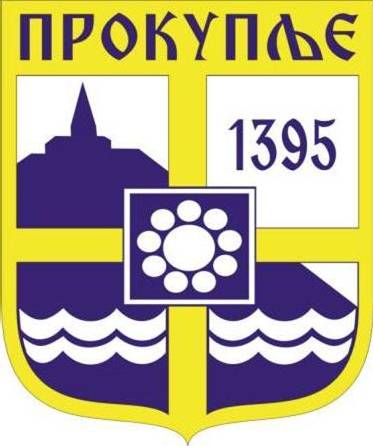 ГРАДА ПРОКУПЉА1На основу члана 21 став 1 Правилника о суфинасирању мера енергетске санације породичних кућа, станова и стамбених зграда које се односе на унапређење термичког омотача, термотехничких инсталација и уградње соларних колектора за централну припрему потрошње топле воде по Јавном позиву Управе за подстицање и унапређење енергетске ефикасности ЈП 1/22 („Службени лист града Прокупља“ бр.14/22 и 15/22) и члана 63 став 1 тачка 28 Статута града Прокупља („Службени лист града Прокупља“ бр.15/2018), Градско веће града Прокупља, на седници одржаној дана 28.12.2022. године, донело је: О Д Л У К УО РАСПИСИВАЊУ ЈАВНОГ ПОЗИВА ЗА СУФИНАСИРАЊЕ МЕРА ЕНЕРГЕТСКЕ САНАЦИЈЕ ПОРОДИЧНИХ КУЋА, СТАНОВА И СТАМБЕНИХ ЗГРАДА КОЈЕ СЕ ОДНОСЕ НА УНАПРЕЂЕЊЕ ТЕРМИЧКОГ ОМОТАЧА, ТЕРМОТЕХНИЧКИХ ИНСТАЛАЦИЈА И УГРДЊЕ СОЛАРНИХ КОЛЕКТОРА ЗА ЦЕНТРАЛНУ ПРИПРЕМУ ПОТРОШЊЕ ТОПЛЕ ВОДЕ НА ТЕРИТОРИЈИ ГРАДА ПРОКУПЉА ЗА 2022.ГОДИНУIРасписати Јавни позив за суфинасирање мера енергетске санације породичних кућа, станова и стамбених зграда које се односе на унапређење термичког омотача, термотехничких инсталација и уградње соларних колектора за централну припрему потрошње топле воде на територији града Прокупља за 2022.годину.Јавни позив ће се расписати само за две мере енергетске ефикасности: Замена спољних прозора и врата и других транспарентних елемената термичког омотача са одговарајућим термичким својствима према негрејаним просторијама, за породичне куће и станове.Замена спољних прозора и врата и других транспарентних елемената термичког омотача са одговарајућим термичким својствима према негрејаним просторијама, за стамбене зграде.Утврђује се текст предметног јавног позива који је саставни део ове Одлуке.IIУкупна вредност планираних средтава за ове мере енергетске ефикасности износи 12.200.000,00 динара, које град заједно са средствима Управе за подстицање и унапређење енергетске ефикасности додељује путем Јавног позива ЈП 1/22.За суфинасирање из Програма енергетске санације породичних кућа, станова и стамбених зграда, на основу Јавног позива, ЈП 1/22, износ средстава је 12.200.000,00 динара, од чега је 6.100.000,00 динара, определио град Прокупље, а 6.100.000,00 динара, Управа за подстицање и унапређење енергетске ефикасности.III   Јавни позив из става I ове Одлуке спровешће Комисија за реализацију мера енергетске санације образована Решењем Градског већа града Прокупља бр.06-39/2022-02 од 19.04.2022.године.IVОву одлуку објавити на огласној табли града Прокупља, сајту града и у службеном листу града Прокупља.VОдлука ступа на снагу, наредног дана од дана објављена у „Службеном листу града Прокупља“.                                                 ГРАДСКО ВЕЋЕ ГРАДА ПРОКУПЉАБрој: 06-130/2022-02Датум:28.12.2022.година.у Прокупљу                                                                                                              ПРЕДСЕДНИК                                                                                                           ГРАДСКОГ ВЕЋА                                                                                                         Милан Аранђеловић с.р.2На основу Одлуке Градског већа града Прокупља,  о расписивању Јавног позива  за физичка лица бр. и Правилника о суфинансирању мера енергетске санације, породичних кућа, станова и  стамбених зграда које се односе на унапређење термичког омотача, термотехничких инсталација и уградње соларних колектора за централну припрему потрошне топле воде по јавном позиву Управе за подстицање и унапређење енергетске ефикасности ЈП 1/22 („Службени лист града Прокупља “ број 3/2022), град Прокупље (у даљем тексту: Правилник)расписујеЈАВНИ ПОЗИВза суфинансирање мера енергетске санације, породичних кућа, станова и  стамбених зграда које се односе на унапређење термичког омотача, термотехничких инсталација и уградње соларних колектора за централну припрему потрошне топле воде  на територији града Прокупља за 2022. годину:I. ПРЕДМЕТ И МАКСИМАЛНА ВИСИНА БЕСПОВРАТНИХ СРЕДСТАВА ЗА СУФИНАНСИРАЊЕПредмет суфинансирања обухвата следеће МЕРЕ енергетске ефикасности: 1) заменa спољних прозора и врата и других транспарентних елемената термичког омотача са одговарајућим термичким својствима према негрејаним просторијама, ЗА ПОРОДИЧНЕ КУЋЕ И СТАНОВЕ. Ова мера обухвата и пратећу oпрему за прозоре/врата, као што су окапнице, прозорске даске, ролетне, капци и др, као и пратеће грађевинске радове на демонтажи и правилној монтажи прозора/врата, као што је демонтажа старих прозора/врата и одвоз на депонију, правилна монтажа прозора, обрада око прозорa/врата гипс-картон плочама, глетовање, обрада ивица и кречење око прозора/врата са унутрашње стране зида Удео средства подстицаја износи максимално 50% од вредности укупне инвестиције са ПДВ-ом по појединачној пријави, а максимално 140.000,00 динара са ПДВ-ом.Неопходно је да буду испуњени следеће критеријуми енергетске ефикасности: 1)	Спољна столарија са следећим минималним техничким карактеристикама (U-коефицијент прелаза топлоте):	- U≤ 1,5 W/m2K за прозоре и балконска врата	- U ≤ 1,6 W/ m2K за спољна врата2) заменa спољних прозора и врата и других транспарентних елемената термичког омотача са одговарајућим термичким својствима према негрејаним просторијама, за стамбене зграде.Ова мера обухвата и пратећу oпрему за прозоре/врата, као што су окапнице, прозорске даске, ролетне, капци и др, као и пратеће грађевинске радове на демонтажи и правилној монтажи прозора/врата, као што је демонтажа старих прозора/врата и одвоз на депонију, правилна монтажа прозора, обрада око прозорa/врата гипс-картон плочама, глетовање, обрада ивица и кречење око прозора/врата са унутрашње стране зида за стамбене зградеУдео средства подстицаја износи 50% од вредности укупне инвестиције са ПДВ-ом по појединачној пријави, а максимално 100.000,00 динара са ПДВ-ом помножено са бројем станова у пријављеној стамбеној згради.Неопходно је да буду испуњени следеће критеријуми енергетске ефикасности: 1)	Спољна столарија са следећим минималним техничким карактеристикама (U-коефицијент прелаза топлоте):	- U≤ 1,5 W/m2K за прозоре и балконска врата	- U ≤ 1,6 W/ m2K за спољна врата		Укупно планирана средства које град Прокупље заједно са средствима Управе за подстицање и унапређење енергетске ефикасности додељује путем овог позива износе 12.200.000,00 милиона динара,		Додатни услови за доделу средстава подстицаја за енергетску санацију стамбених објекта:За мере из става 2. тач 1) и 2) овог одељка средства се неће одобравати за набавку и уградњу појединачних прозора и врата. Средства се неће одобравати за набавку улазних врата стамбених објеката која нису у директној вези са грејаним простором.За стамбене објекте са више етажа једног власника, средства се могу користити за замену столарије на једној или свим етажама с тим да замена столарије на свакој од етажа мора бити комплетна.Власници појединачних етажа у стамбеном објекту подносе појединачне пријаве за замену столарије.II КОРИСНИЦИ СРЕДСТАВА	Kорисници бесповратних средстава су домаћинства и стамбене заједнице изузев: власника посебних делова стамбено-пословног објеката који не служе за становање;власника стамбених објеката који су у претходне две године после достављања Решења о додели бесповратних средстава за сличне активности одустали од спровођења активности. III УСЛОВИ ПРИЈАВЕ НА ЈАВНИ ПОЗИВПраво учешћа на јавном позиву имају домаћинства која станују у породичним кућама и становима  и стамбене заједнице и испуњавају следеће услове:да је подносилац пријаве:власник објекта, или   ако подносилац пријаве није власник, онда да подносилац пријаве има пријаву боравка на адреси објекта за који подноси пријаву, и тада је потребно уз пријаву поднети писану сагласност власника објектада је објекат настањен и уз пријаву приложити копију рачуна за електричну енергију где се види да је потрошња електричне енергије  у објекту  у претходном месецу минимално 30 kwh.  да је стамбена заједница уписана у одговарајући регистар,		Уколико има више од једног власника породичне куће, потребно је доставити сагласност осталих власника приликом пријаве.Уколико подносилац пријаве није власник породичне куће, потребно је доставити сагласност власникаIV НЕПРИХВАТЉИВИ ТРОШКОВИ	Не прихватају се трошкови радова, набавка материјала и опрема који настану пре првог обиласка Комисије за реализацију мера енергетске санације града Прокупља. Неприхватљиви трошкови – Трошкови који неће бити финансирани јавним позивом из буџета Града Прокупља су:Трошкови који су у вези са набавком опреме: царински и административни трошкови;Трошкови у вези са одобравањем и спровођењем кредитног задужења: трошкови одобравања кредита, трошкови камата, трошкови кредитног бироа, трошкови осигурања кредита и сл;Рефундација трошкова за већ набављену опрему и извршене услуге (плаћене или испоручене);Набавка опреме коју подносилац захтева за бесповратна средства сам производи или за услуге које  подносилац захтева сам извршава; Други трошкове који нису у складу са мерама енергетске санације.V ОБАВЕЗНА ДОКУМЕНТАЦИЈА УЗ ПРИЈАВУ НА ЈАВНИ ПОЗИВПријава коју на јавни позив подносе домаћинства (за породичне куће и станове) нарочито садржи:потписан и попуњен Пријавни образац за суфинасирање мера енергетске ефикасности (Прилог 1)  са попуњеним подацима о мери за коју се аплицира и о стању грађевинских(фасадних) елемената и грејног система објекта;фотокопије личних карата или очитане личне карте за сва физичка лица која живе на адреси породичне куће за коју се подноси пријава. За малолетна лица доставити фотокопије здравствених књижица;фотокопију рачуна за утрошену електричну енергију за стамбени објекат  за који се аплицира за последњи месец, ради доказа да се живи у пријављеном стамбеном објекту о (препоручује се да минимална потрошња не може бити мања од 30 kWh месечно);потврда о могућности прикључења на гасоводну мрежу за меру набавке котла на гас (за набавку котла на природни гас);предмер и предрачун/ профактура за опрему са уградњом издата од привредног субјекта са листе директних корисника (привредних субјеката)  (Прилог 2) коју је објавио Град Прокупље;изјава о члановима домаћинства са фотокопијом личних карата за сваког члана домаћинства са јасно видљивом адресом становања; потписана изјава о сагласности да орган за потребе поступка може извршити увид, прибавити и обрадити податке о чињеницама о којима се води службена евиденција, а који су неопходни у поступку одлучивања.(Прилог 3)Пријава коју на јавни позив подносе стамбене заједнице нарочито садржи: потписан и попуњен Пријавни образац за суфинасирање мера енергетске ефикасности (Прилог 1А), са попуњеним подацима о мери за коју се аплицира и о стању грађевинских(фасадних) елемената и грејног система објекта;фотокопију рачуна за утрошену електричну енергију за сваки стан стамбене зграде за коју се аплицира за последњи месец, ради доказа да власници живи у пријављеном стамбеном објекту (препоручује се да минимална потрошња не може бити мања од 30 kWh месечно по стану- потребно за минимум  50% станова у згради);доказ о регистрацији Стамбене заједнице;сагласност стамбене заједнице за предложену меру;листа чланова стамбене заједнице са фотокопијом личних карата за сваког члана стамбене заједнице са јасно видљивом адресом становања; списак свих станара стамбене зграде са копијама личне карте где се види адреса становања;потврда о могућности прикључења на гасоводну мрежу за меру набавке котла на гас; предмер и предрачун/ профактура за опрему са уградњом издата од привредног субјекта са листе директних корисника (привредних субјеката) (Прилог 2) коју је објавио Град Прокупље;потписана изјава о сагласности да орган за потребе поступка може извршити увид, прибавити и обрадити податке о чињеницама о којима се води службена евиденција, а који су неопходни у поступку одлучивања; (Прилог 3); одобрен захтев за прикључење на даљински систем грејања, уколико се стамбена заједница пријављује за меру из одељка I став 1. тачка 11) овог јавног позива  која се односи на уградњу нове цевне мреже, грејних тела-радијатора и пратећег прибора;VI ПРЕУЗИМАЊЕ ДОКУМЕНТАЦИЈЕ ЗА ЈАВНИ ПОЗИВ	Конкурсна документација за Јавни позив може се преузети на интернет страници Града Прокупља, или на присарници Градске управе Града Прокупља и садржи:Комплетан текст Јавног позива,Прилог 1 - за грађане - Пријавни образац и образац о стању породичних кућа и станова Прилог 2 - Листа привредних субјеката/извођача радова са које грађани бирају једног извођача и од којег морају да прибаве предрачун са ценом за опрему и уградњу.Прилог 3 -  Потписана изјава о сагласностиПрилог 4 -  Критеријуми за избор пројекатаVII МЕСТО И РОК ДОСТАВЈЬАЊА ПРИЈАВА	Рок за подношење пријава је 23.01.2023.године, од дана објављивања на званичној интернет страници и огласној табли Града Прокупља,	Јавни позив је отворен закључно са даном 29.12.2022. године.	Попуњени, потписани и одштампани пријавни образац у три примерка (један оригинал и две копије) и пратећа документација достављају се у затвореној коверти са назнаком:„ПРИЈАВА ЗА ЈАВНИ ПОЗИВ за суфинансирање мера енергетске санације, породичних кућа, станова (и  стамбених зграда – опционо уколико се град Прокупље одлучи да финансира мере за ту врсту стамбеног објекта) које се односе на унапређење термичког омотача, термотехничких инсталација и уградње соларних колектора за централну припрему потрошне топле воде   - НЕ ОТВАРАТИ”, са пуном адресом пошиљаоца на полеђини коверте.Пријава се предаје лично на писарници Градске управе Града Прокупља, или препоручено поштом на адресу:Градска управа Града ПрокупљаУлица: Никодија Стојановића – Татка бр.218400 Прокупље.Комисија за реализацију мера енергетске санације, Града Прокупља.За све додатне информације и обавештења у вези Јавног позива можете се обратити на контакт телефон 027-324-040 локал 133 Милица Марковић и електронску адресу: e-mail: milica.markovic@prokuplje.org.rs.	Сва питања и одговори биће објављени на интернет страници Града Прокупља.	Благовременом доставом сматра се препоручена пошиљка предата пошти најкасније до истека последњег дана утврђеног рока за предају пријавне документације (печат поште), без обзира на датум приспећа. 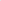 Пријаве послате на било који други начин неће бити узете у разматрање. Неблаговремене и непотпуне пријаве се неће разматрати.VIII КРИТЕРИЈУМИ ЗА ИЗБОР ПРОЈЕКАТАКритеријуми за избор пројеката су следећи:постојеће стање у погледу термичке изолације објекта; постојећи начин грејања; постојеће карактеристике спољне столарије;К фактор заузетости површине;коришћење субвенција за енергетску санацију (средства града/републике)Детаљни начин бодовања према наведеним критеријумима је дат у Прилогу 4.IX ОЦЕЊИВАЊЕ, УТВРЂИВАЊЕ ЛИСТЕ И ИЗБОР ДОМАЋИНСТАВА И СТАМБЕНИХ ЗАЈЕДНИЦАОцењивање и рангирање пројеката домаћинстава и стамбених заједница, врши се у складу са Правилником и применом критеријума из одељка VIII  Јавног позива. Комисија за реализацију мера енергетске санације града Прокупља (у даљем тексту: Комисија) разматра пријаве и у складу са условима  из одељка III и утврђује јединствену прелиминарну ранг листу крајњих корисника за све мере енергетске ефикасности из јавног позива на основу бодовања према критеријумима из одељка VIII  Јавног позива.Листу из става 2. овог одељка Комисија објављује на огласној табли Градске управе Града Прокупља и званичној интернет страници Града Прокупља.Подносиоци пријава имају право увида у поднете пријаве и приложену документацију по утврђивању листе из става 2. овог одељка у року од три дана од дана објављивања листе у складу са ставом 3. овог одељка.На листу из става 2. овог одељка подносиоци пријава имају право приговора Комисији у року од осам дана од дана њеног објављивања. Приговор се подноси на писарници Градске управе Града Прокупља.Комисија је дужна да размотри поднете приговоре на листу из става 2. овог одељка као и да донесе  одлуку о приговору, која мора бити образложена,  у року од 15 дана од дана његовог пријема и на основу донетих одлука донесе ревидирану прелиминарну листу. На основу  листе из става 6. овог одељка Комисија врши теренски обилазак ради увида у стање стамбених објеката са те листе закључно са редним бројем подносиоца пријаве до којег су обезбеђена укупна средства за субвенционисање. Уколико је Комисија приликом теренског обиласка из става 7. овог одељка утврдила да је подносилац пријаве дао неистините податке у пријави Комисија га елиминише из ревидиране прелиминарне листе и уместо њега спроводи теренски обилазак првог следећег на листи код кога није вршен теренски обилазак. Приликом теренског обиласка уз обавезно присуство подносиоца захтева комисија сачињава записник у два примерка, при чему један остаје подносиоцу пријаве, а један задржава Комисија. У записнику Комисија потврђује да ли су мере наведене у предмеру и предрачуну који је грађанин поднео приликом пријаве на јавни позив прихватљиве.На основу записника из става 9. овог одељка комисија сачињава предлог коначне листе крајњих корисника.Листу из става 10. овог одељка Комисија објављује на огласној табли Градске управе Града Прокупља и званичној интернет страници Градске управе Града Прокупља.На листу из става 10. овог одељка  подносиоци пријава код којих је извршен теренски обилазак, имају право приговора Комисији у року од осам дана од дана објављивања предлога коначне листе крајњих корисника. Приговор се подноси на писарницу Градске управе Града Прокупља.Комисија је дужна да одлучи по приговорима из става 10. овог одељка у року од 15 дана од дана пријема приговора и након одлучивања по свим приговорима сачини коначну листу крајњих корисника.Градско веће града Прокупља доноси Одлуку о додели бесповратних средстава крајњим корисницима за спровођење мера енергетске санације, на основу чега се закључују уговори.X НАЧИН РЕАЛИЗАЦИЈЕ ДОДЕЉЕНИХ СРЕДСТАВАГрад Прокупље ће вршити пренос средстава искључиво привредним субјектима -  извођачима радова, а не домаћинствима или стамбеним заједницама, након што грађанин или стамбена заједница  изврши целокупну уплату извођачу радова и након завршетка реализације мере. Услов да се пренесу средства извођачу радова је потврда Комисије да су радови изведени како је предвиђено предмером и предрачуном који је грађанин или стамбена заједница предао када се пријавио за меру као и у складу са записником Комисије приликом првог изласка.Грађанин или стамбена заједница мора имати уредну документацију (рачуне и атесте) које ће доставити надлежној комисији.Град Прокупље ће вршити пренос средстава изабраним извођачима радова у складу са закљученим уговором. Грађанин или стамбена заједница ће сам сносити трошкове изведених радова који буду већи од износа субвенције наведене у одељку I (максималног износа бесповратних средстава града Прокупља).Контролу извршења уговорених обавеза извршиће надлежни органи који су задужени за урбанизам односно заштиту животне средине, у сарадњи са Комисијом.Уколико грађанин или стамбена заједница није средства наменски утрошио, или радови нису изведени у складу са предмером и предрачуном који је грађанин или стамбена заједница поднео приликом пријаве, Град Прокупље неће уплатити средства додељена јавним позивом.Уколико из неког разлога грађанин или стамбена заједница не може да реализује набавку од одабраног извођача радова, има право да изврши набавку од другог са листе и да о томе, пре реализације набавке, обавести Комисију и достави јој нову профактуру/предрачун, с тим да износ не може бити већи од одобреног.НАПОМЕНА:Физичка лица која желе да аплицирају за замену спољних прозора и врата и других транспарентних елемената термичког омотача са одговарајућим термичким својствима према негрејаним просторијама, за породичне куће и станове, као и за стамбене зграде (опционо). Уколико се одлуче да желе да им се само уграде прозори и врата, без додатних ставки из Јавног позива за привредне субјекте: ролетни, комарника, обрадом шпалетни, потпрозорском даском итд. Могу дати писану изјаву да желе уградњу прозора и врата без пратеће опреме и да је то искључиво њихова жеља.Изјава ће бити саставни део Јавног позива као прилог 5.                                   ГРАДСКО ВЕЋЕ ГРАДА ПРОКУПЉАБрој: 06-130/2022-02У Прокупљу, 28.12.2022.године                                                                                                         ПРЕДСЕДНИК                                                                                                       ГРАДСКОГ ВЕЋА                                                                                                     Милан Аранђеловић с.р.С а д р ж а ј1.Одлука о расписивању јавног позива за суфинансирање мера енергетске санације породичних кућа, станова и стамбених зграда које се односе на унапређење термичког омотача, термотехничких инсталација и уградње соларних колектора за централну припрему потрошњетопле воде на територији града Прокупља за 2022.годину..........................................................12.Јавни позив са суфинансирање мера енергетске санације, породичних кућа, станова и стамбених зграда..............................................................................................................................3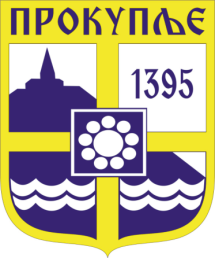    Издавач: Скупштина Грaда  Прокупља  Лист уредио Ивана Обрадовић  Главни и одговорни уредник: Секретар Скупштине Града  Прокупља  Александра ВукићевићГОДИНА XIVБрој 58Прокупље29. Децембар2022.годинеЛист излази према потребиГодишња претплата: 1.000 дин.Цена овог броја износи: 40 дин.Рок за рекламацију: 10 дана